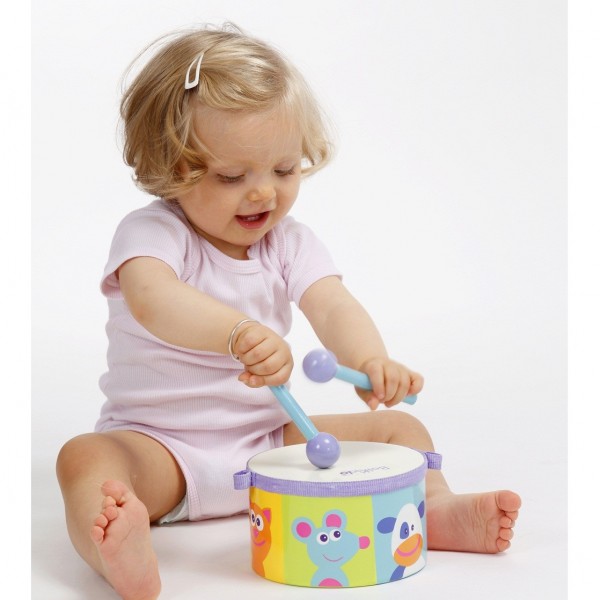  РАЗВИТИЕ У ДЕТЕЙ ЧУВСТВА РИТМА И МУЗЫКАЛЬНОЙ ПАМЯТИ. Ритм – одно из выразительных средств в музыке, с помощью которого передается ее содержание, поэтому чувство ритма составляет основу эмоциональной отзывчивости на музыку. Характер музыкального ритма позволяет передавать мельчайшие изменения настроения музыки и тем самым постигать музыкальный язык. Таким образом, чувство ритма – это способность активно воспринимать музыку, чувствуя ее эмоциональную выразительность, и точно воспроизводить ее.Так как чувство ритма образует основу эмоционального восприятия музыки, для воспроизведения ритма и характера музыки применяют все виды музыкальной деятельности: слушание музыки, пение, музыкально-ритмические  движения, музыкальные игры.В детстве закладываются основы личности человека, пробуждаются интересы, увлечения. И все увиденное и услышанное усваивается быстро, легко, запоминается на долгие годы. А музыка - «самое эмоциональное искусство».Ритм можно развить  у любого нормального ребенка. У одних это пойдет легче, у других потребуется больше усилий. Как можно  развить чувства ритма  ребенка? Это можно сделать при  помощи детских игр. Дети очень любят этот вид деятельности. Поэтому  полезно играть в различные игры, незаметно от ребенка тренируя у него чувство ритма, умение различать высоту звука, тембровый слух, музыкальную память.Предлагаем  для Вас  несколько  игр-упражнений для занятий с детьми дома. Педагогическая ценность музыкально-дидактических игр в том, что они открывают перед ребенком путь применения полученных знаний в жизненной практикеИгры-упражнения дома с детьми1. «Послушай и повтори» .- игра на развитие ритмического слуха. Эта игра проводится дома за столом. Взрослый берет карандаш, простукивает им любой ритмический рисунок по столу. Предлагает ребенку повторить его, прохлопав в ладоши.2. «Веселые колпачки» – игра на развитие ритмического слуха. Для игры берем два колпачка от лака, шампуня или две пробочки от пластиковой бутылки. Ребенок придумывает ритмический рисунок, простукивает его колпачками. Взрослый должен повторить хлопками в ладоши.3. «Отгадай мелодию» – игра на развитие ритмического слуха. Взрослый напевает какую-либо мелодию, ребенок должен передать ее ритмический рисунок, простучав пальцем по ладони.4. «Давайте хохотать» – игра на развитие музыкальной памяти. Взрослый «прохохатывает» (на слог «ха» поет) любую знакомую ребенку песню, тот отгадывает. Потом песню загадывает ребенок.5. «Непослушный мячик» – игра на развитие динамического слуха. Игра проводится по принципу игры «Холодно-горячо». Взрослый прячет где-то дома мячик (или какую-либо игрушку). Начинает петь знакомую песню, ребенок под это пение ищет игрушку. Если взрослый поет тихо, значит игрушка находится далеко, если громко – то близко. Потом игрушку прячет ребенок.6. «Отгадай, что звучит» – игра на развитие музыкальной памяти. У вашего ребенка есть любимая аудиокассета или СД-диск с детскими песнями. Дайте прослушать ребенку отрывок любой песенки (но не сначала звучания). Ребенок отгадывает и называет песню или исполнителя, сам ее напевает. Если вы слушаете с ребенком популярную инструментальную классическую музыку, то эту игру можно провести так: ребенок отгадывает отрывок музыки, напевает его и называет ( по возможности) солирующий музыкальный инструмент.Именно благодаря использованию музыкально-дидактических игр у детей развиваются музыкально-сенсорные, а также и общие музыкальные способности – чувство ритма и ладовый слух.Известно, что эти способности играют важную  роль в музыкальном воспитании дошкольников.Музыкально-дидактические игры направлены на развитие этих основных музыкальных способностей, которые необходимы ребёнку для полноценного восприятия музыки, её  понимания, а значит, и более гармоничного развития в целом.Педагогическая ценность музыкально-дидактических игр в том, что они открывают перед ребенком путь применения полученных знаний в жизненной практике.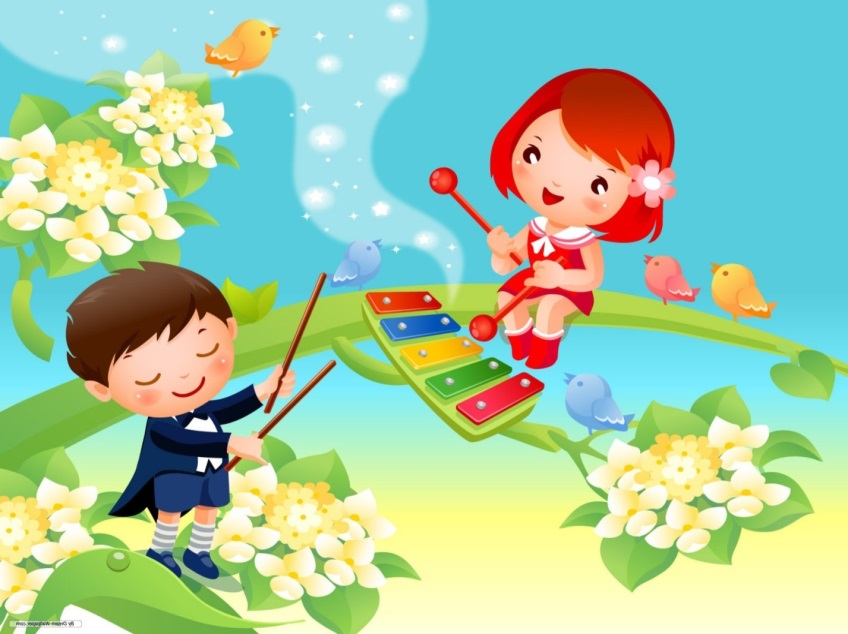 